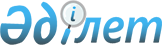 "Инновациялық қызмет туралы" Қазақстан Республикасының Заңына өзгерiстер мен толықтырулар енгізу туралы" Қазақстан Республикасы Заңының жобасын әзiрлеу жөнiндегі ведомствоаралық жұмыс тобын құру туралы
					
			Күшін жойған
			
			
		
					Қазақстан Республикасы Премьер-Министрінің 2004 жылғы 19 наурыздағы N 74-ө өкімі. Күші жойылды - ҚР Үкіметінің 2007.05.31. N 442 қаулысымен.

      1. " Инновациялық қызмет туралы " Қазақстан Республикасының Заңына өзгерiстер мен толықтырулар енгiзу туралы" Қазақстан Республикасы Заңының жобасын әзiрлеу мақсатында мынадай құрамда ведомствоаралық  жұмыс тобы құрылсын: Исекешев                 - Қазақстан Республикасының Индустрия 

Әсет Өрентайұлы            және сауда вице-министрi, жетекшi Қасымова                 - Қазақстан Республикасы Индустрия және 

Әсия Салғарақызы           сауда министрлiгiнің Инновациялық саясат 

                           және жаңа технологияларды дамыту 

                           департаментi директорының орынбасары, 

                           жетекшiнiң орынбасары Мырзахмет                - Қазақстан Республикасының Индустрия 

Жанат Күмiсбекұлы          және сауда министрлiгi Инновациялық 

                           саясат және жаңа технологияларды дамыту 

                           департаментiнiң Инновацияларды дамыту 

                           басқармасы бастығының орынбасары, хатшы Әбiлхайыров              - Қазақстан Республикасының Бiлiм және 

Дәрмен Қаратайұлы          ғылым министрлiгі ғылыми-техникалық 

                           бағдарламаларды болжау және дамыту 

                           басқармасының бастығы Рахымжанов               - Қазақстан Республикасының Көлiк және 

Ғұмар Төлегенұлы           коммуникациялар министрлiгi Қаржылық 

                           реттеу департаментi ұлттық компаниялар, 

                           мониторинг және жиынтық жұмыстар 

                           басқармасының бастығы Пердебаева               - Қазақстан Республикасының Экономика 

Раушан Сарыбекқызы         және бюджеттік жоспарлау министрлiгi 

                           Ақпараттандыру және инновациялар 

                           саласындағы шығыстарды жоспарлау 

                           департаментi ақпараттандыру және 

                           инновациялар саласындағы бюджеттiк 

                           бағдарламалар басқармасы бастығының 

                           орынбасары Құсайынов                - Қазақстан Республикасы Энергетика және 

Абзал Тұрсынбайұлы         минералдық ресурстар министрлiгiнiң 

                           Импорт алмастыру және сыртқы байланыстар 

                           департаментi импорт алмастыру бөлiмiнiң 

                           бастығы Садықова                 - Қазақстан Республикасы Ауыл шаруашылығы 

Лаура Үмiтбекқызы          министрлiгiнiң Ғылым департаментi 

                           ғылыми-ұйымдастыру жұмысы, аспирантура 

                           және докторантура бөлiмiнiң бастығы Сыздықова                - Қазақстан Республикасы Денсаулық сақтау 

Алма Әлiбекқызы            министрлiгiнiң Медициналық ғылым, бiлiм, 

                           медицинаны және халықаралық қатынастарды 

                           дамыту департаментi бiлiм бөлiмiнiң 

                           бастығы Дүйсенбекова             - Стратегиялық жоспарлау және сыртқы 

Гүлмайра                   байланыстар орталығының директоры,  

Қуандыққызы                "Ұлттық инновациялық қор" акционерлiк 

                           қоғамы басқармасының мүшесi (келісім 

                           бойынша) Анощенко                 - "Инжиниринг және технологиялар 

Юрий Станиславович         трансфертi орталығы" акционерлiк қоғамы 

                           Технологиялар трансфертi және 

                           инновациялық инфрақұрылымды дамыту 

                           департаментiнiң директоры (келiсiм 

                           бойынша) Сәрсебаев                - "Минералдық шикiзатты кешендi өңдеу 

Бағлан Әлнұрұлы            жөнiндегі ұлттық орталық" республикалық 

                           мемлекеттiк кәсiпорны инновациялар 

                           бөлiмiнiң бастығы (келiсiм бойынша) 

      2. Ведомствоаралық жұмыс тобы 2004 жылғы 1 мамырға дейiнгi мерзiмде "Инновациялық қызмет туралы" Қазақстан Республикасының Заңына өзгерiстер мен толықтырулар енгiзу туралы" Қазақстан Республикасы Заңының жобасын әзiрлесiн және заңнамада белгiленген тәртiппен Қазақстан Республикасы Үкiметiнiң қарауына ұсынсын.        Премьер-Министр 
					© 2012. Қазақстан Республикасы Әділет министрлігінің «Қазақстан Республикасының Заңнама және құқықтық ақпарат институты» ШЖҚ РМК
				